ПроектЭкспертиза проводится с 26.10.2018г. по 01.11.2018 г.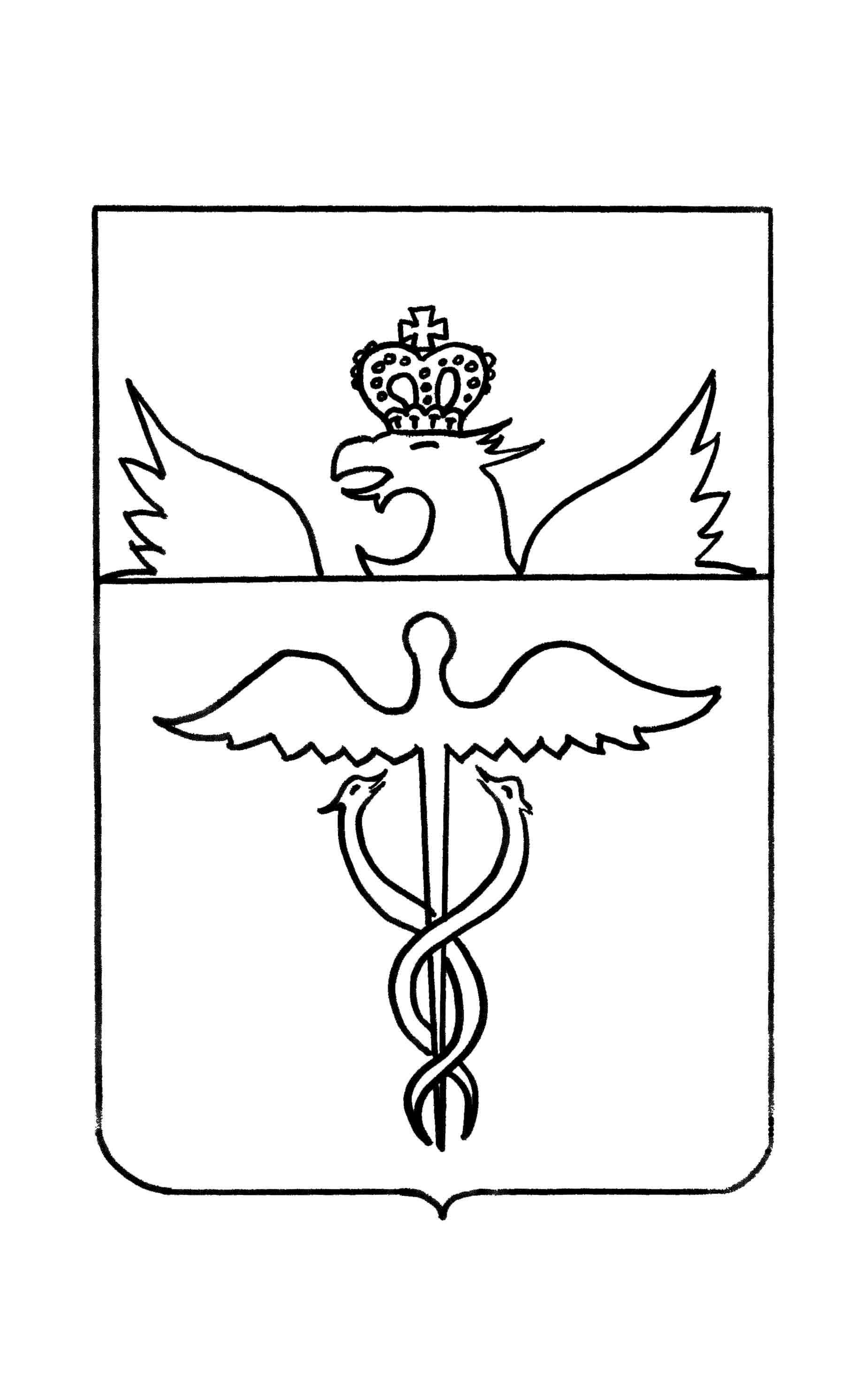 Совет народных депутатов Васильевского сельского поселения                                              Бутурлиновского муниципального районаВоронежской областиРЕШЕНИЕот _________________  № ____ с. ВасильевкаО внесении изменений в решение Совета народных депутатов Васильевского                сельского поселения  от 28.10.2016 г. № 62 «Об утверждении дополнительных оснований признания безнадежными к взысканию недоимки, задолженности по пеням и штрафам по земельному налогу и налогу на имущество физических лиц»В соответствии с приказом ФНС РФ от 19.08.2010г. № ЯК-7-8/393@ «Об утверждении порядка списания недоимки и задолженности по пеням, штрафам и процентам, признанным безнадежными к взысканию и перечня документов, подтверждающих обстоятельства признания безнадежными к взысканию недоимки, задолженности по пеням, штрафам и процентами                процентам», рассмотрев Экспертное заключение правового управления                 правительства Воронежской области от  ______ №_________, Совет                         народных депутатов Васильевского сельского поселенияР Е Ш И Л :1. Внести в решение Совета народных депутатов  Васильевского                сельского поселения от 28.10.2016г. № 62 «Об утверждении дополнительных оснований признания безнадежными к взысканию недоимки, задолженности по пеням и штрафам по земельному налогу и налогу на имущество                       физических лиц» изменения, исключив часть 1.2 статьи 1 решения.2. Опубликовать настоящее решение в официальном печатном издании «Вестник муниципальных правовых актов Васильевского сельского                    поселения  Бутурлиновского муниципального района Воронежской области».3. Настоящее решение вступает в силу с момента опубликования.Глава Васильевского сельского поселения                     Т.А. Котелевская